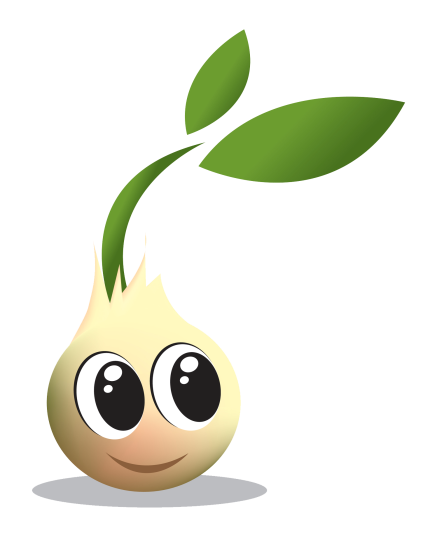 Naam kindje: ……………………………………………………………
Geboortedatum: ………………………………………………………Intake formulieren:1. Intake-formulier										Blz. 1/32. Belangrijke gegevens									Blz. 4
3. Formulier-Vaccinaties									Blz. 6Moedertaal: 
O Nederlands O Engels
O Frans 
O anders: ………………….Geloofsovertuiging: ………………………………………………………………………………………….
1.IntakeOmschrijving van kind:…………………………………………………………………………………………………………………………………………………………………………………………………………………………………………………………………………………………………………………………………………………………………………………………………………………………………………………...………………………………………………………………………………………………………………………………………………………...…………………………………………………………………………………………………………………fles schema baby:Voeding …………………………………….water ………….cc  en schepjes ……………..1e flesje ……………………….uur	2e flesje………………………..uur3e flesje………………………..uur	4e flesje………………………..uur5e flesje………………………..uur	6e flesje………………………..uurFruit: mag alles hebben / mag geen ………………………………………………………..Tijdstip		 ……………………….uur Warm eten om	 ………………………uurAllergieen?NeeJa namelijk: ..............................................................................................................................................................................................................................
Zijn er producten die uw kind niet mag HEBBEN?NeeJa namelijk: ..............................................................................................................................................................................................................................Zijn er producten die uw kind niet LUST? NeeJa namelijk: ...............................................................................................................SLAAPTIJDEN:Van ………………uur tot…………………uur 	Van ………………uur tot…………………uur                            

Van ………………uur tot…………………uur 	Van ………………uur tot…………………uur                            
                          
Van ………………uur tot…………………uur 	Van ………………uur        tot…………………uur                                                                                  
O KnuffeltjeO Speentje O SlaapzakO Bijzonderheden: ………………………………………………………………………………………………………..……………………………….Waren er bijzonderheden bij de bevalling?NeeJa namelijk: ..............................................................................................................................................................................................................................Waren er bijzonderheden in de eerste maanden?NeeJa namelijk: ..............................................................................................................................................................................................................................                           Wie komt het kind HALEN?…………………………………………………………………………………………………………………………………………………………………………………………………………………………………………………………………………………………
Indien dit afwijkt van de ouders, graag een berichtje sturen. Zijn er bijzonderheden in uw GEZIN?NeeJa namelijk: ..............................................................................................................................................................................................................................
2. Belangrijke gegevensgegevens ouders:Papa/mama/verzorger 1: Papa/mama/ verzorger 2:De gewenste opvang is als volgt :
(opvangplan)Telefoonnummers in geval van Nood:Naam huisarts:		 …………………………………………………………………
Adres:			 .……………………………………………………………….
Postcode:			 …………………………………………………………………
Telefoonnummer:	          ………………………………………………………………… Verzekerings gegevens kind:Naam verzekering:          ……………………………………………………………………..
Relatie nummer:               …………………………………………………………………...
Rijksregister nummer:   ………………………………………………………………….......Indien Nederlands, kopie zorgpas of polis bladSticker van verzekeraar 3. Formulier-VaccinatiesFormulier vaccinatiesGeef in de onderstaande lijst aan waarvoor uw kind is ingeënt.Naam (kind)  : …………………………..0	8e week 1e vaccin 0	12e week 2e vaccin0	16e week 3e vaccin0	12e maand 4e vaccin 0	14e maand 5e vaccin 

0	5-7 jaar Datum: ....-....-.......						Handtekening:Gezinssituatie0 woont bij vader en moeder0 anders, namelijk:Naam:
Adres:
Postcode en woonplaats:
Mobiel telefoonnummer:
Werkgever:
Beroep:
Nationaliteit:
Rijksregister NR: (Voor het belasting attest)E-mail: 
Naam:
Adres:
(Indien anders als verzorger 1)Postcode en woonplaats:
Mobiel telefoonnummer:
Werkgever:
Beroep:
Nationaliteit:
Rijksregister NR:
E-mail: 
maandagdinsdagwoensdagdonderdagVrijdagTijdstip van het brengen:(vanaf 7.00 uur enkel op aanvraag)Tijdstip van het ophalen: (t.m. 17.50 uur)PapaMamaOpa en oma 1Opa en oma 2Anders (evt.)Thuis nummer (evt.)